2019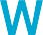 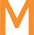 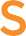 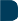 WATER QUALITY REPORTThe City of Phoenix is committed to providing the highest quality tap water and reliable services to our residents, with rates that are among the lowest in the country. This Consumer Confidence Report, also known as a Water Quality Report, summarizes the results of millions of tests and measurements performed at Phoenix's water treatment plants and throughout the water distribution system. In 2019, tap water delivered to approximately 1.7 million residents served by the City of Phoenix Water Services Department met or surpassed all federal and state drinking water standards.To acquire this publication in an alternate format, contact the City of Phoenix Water Services Department at 602-262-6251, or 711 for Telecommunications Relay Services.Este informe contiene información importante sobre su agua potable. Si desea esta publicación en español, o en un formato alterno contactan el Departamento Municipal de Phoenix del Servicio del Agua, al 602-262-6251, ó 711/TTY.How Does Phoenix Produce Superior Drinking Water?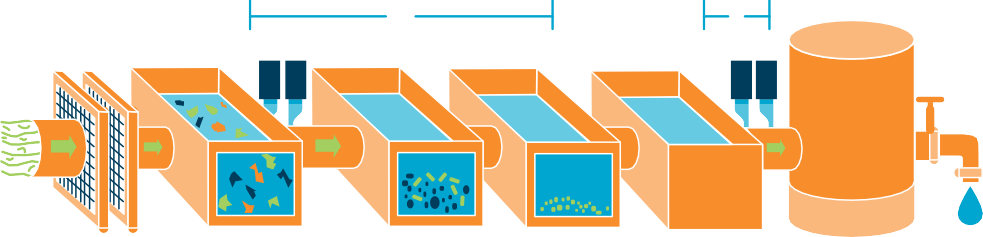 Screening and Presedimentation - Large particles such as plant matter debris, and other materials commonly found in river water are removed by screens or settle to the bottom of the presedimentation basin.Coagulation, Flocculation and Sedimentation - A chemical coagulant, such as ferric chloride, is added to the water. This causes the tiny particles to cling together and become heavy enough to settle to the bottom of the basin.Filtration - The cleaner water on the top then passes through filters to remove remaining particulate matter.Disinfection - A small quantity of chlorine, a disinfectant, is added to kill disease causing microorganisms and prevent microbial growth. Also a small quantity of fluoride is added to prevent tooth decay.Water Quality and Substances Contained in Source Water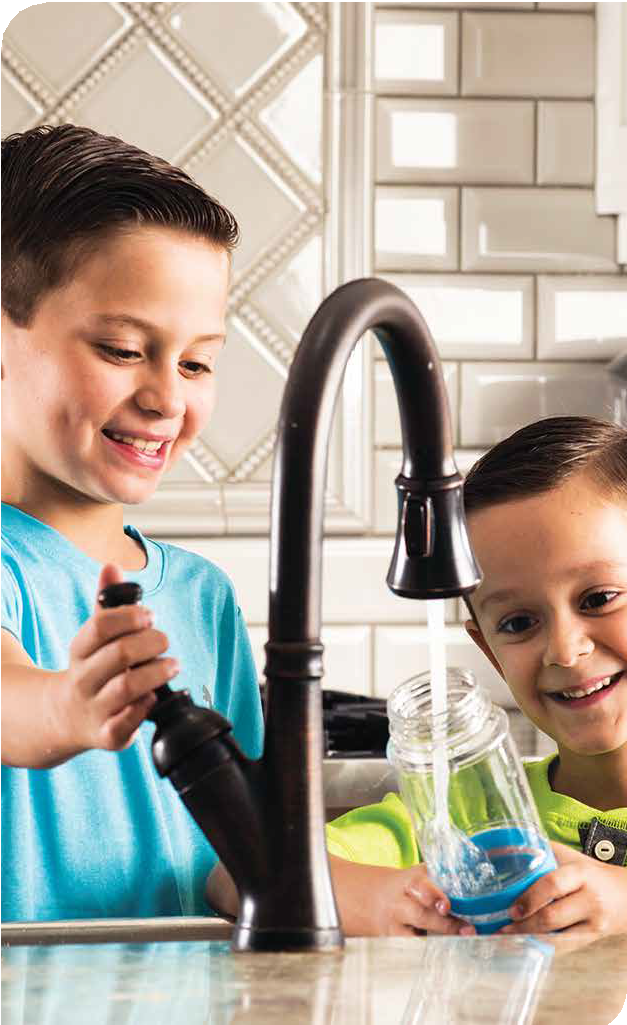 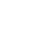 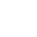 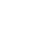 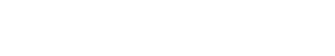 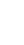 To ensure that tap water is safe to drink, the U.S. Environmental Protection Agency (EPA) prescribes regulations that limit the amount of certain contaminants in water provided by public water systems. The U.S. Food and Drug Administration (FDA) regulations establish limits for contaminants in bottled water.It is reasonable to expect drinking water, including bottled water or water that passed through home treatment systems, to contain at least small amounts of some contaminants. As water travels over the surface of the land or through the ground, it dissolves naturally-occurring minerals and, in some cases, radioactive material, and can pick up substances resulting from the presence of animals or from human activity. However, the presence of contaminants does not necessarily indicate that water poses a health risk. Contaminants that may be present in source water include the following:Microbial contaminants, such as viruses and bacteria, that may be from wastewater treatment plants, septic systems, agricultural livestock operations, or wildlife;Inorganic contaminants, such as salts and metals, that can be naturally-occurring or result from urban storm water runoff, industrial or domestic wastewater discharges, oil and gas production, mining, or farming;Pesticides and herbicides, that may come from a variety of sources such as agriculture, urban storm water runoff and residential uses;Organic chemical contaminants, including synthetic and volatile organic chemicals, that are byproducts of industrial processes, petroleum production, and can also come from gas stations, urban storm water runoff, septic systems; andRadioactive contaminants that can benaturally-occurring or can be the result of oil and gas production and mining activities.More information about contaminants and potential health effects can be obtained by calling the EPA Safe Drinking Water Hotline, 800-426-4791. Information on bottled water can be obtained from the U.S. Food and Drug Administration.Phoenix Monitors for Unregulated ContaminantsUnregulated substances are those for which EPA has not established drinking water standards. Phoenix monitors for these substances to assist the EPA in determining the occurrence of unregulated contaminants in drinking water and whether future regulation is warranted. The EPA issues a new list of up to 30 unregulated substances for monitoring every five years.EPA identified 30 substances for monitoring during this five year cycle including:9 cyanotoxins and 1 cyanotoxin group which are toxins produced by a bacteria called cyanobacteria2 metals that occur naturally in our environment8 pesticides and 1 pesticide manufacturing byproduct3 disinfection byproduct groups that can be formed during water treatment and distribution3 alcohols3 semivolatile organic chemicalsFrom January of 2018 through January of 2020 the City has been monitoring for unregulated substances. Any unregulated contaminants detected in 2018 and 2019 are reported in the following table. If the EPA determines that regulation is warranted for any of the monitored substances, Phoenix will take whatever steps that are necessary to comply with the new requirements.Controlling Disinfectants and Disinfection ByproductsPhoenix’s entire water supply (well water and treated surface water) is safely disinfected with chlorine before being delivered to consumers. Federal law requires a minimum chlorine disinfectant level of 0.2 parts per million (ppm) in the water leaving a water treatment plant. There also is a Maximum Residual Disinfectant Level (MRDL) allowed in the water in the distribution system as it travels to your tap.While it is essential to disinfect the water to prevent widespread outbreaks of serious diseases and comply with EPA standards, the use of disinfectants can create disinfection byproducts (DBPs), which are formed when natural organic matter such as total organic carbon (TOC) in water reacts with chemicals used for disinfection.To control those DBPs, TOC is measured in the surface water before and after treatment. TOC is reduced during the water treatment process at the plant, therefore, reducing formation of DBPs in the distribution system. Compliance for TOC is based on the removal ratio of TOC on a running annual average. A value of 1 or greater indicates the water treatment plant is in compliance with the TOC removal requirements. Again, Phoenix met the requirement, as shown in the corresponding chart.Chlorine dioxide and ozone can be used in the treatment of drinking water as either disinfectants or oxidants. Some Phoenix surface water treatment plants use chlorine dioxide and/or ozone as oxidants for the removal of iron and manganese, destruction of taste and odor causing organic contaminants, and as part of an overall program for the control of Trihalomethanes (THMs) formation. Federal law allows a maximum chlorine dioxide level of 800 parts per billion (ppb) in the water leaving a water treatment plant. Chlorine dioxide is measured daily at the water treatment plants when chlorine dioxide is in use, and levels are consistently below 800 ppb.Using chlorine dioxide forms chlorite and using ozone forms bromate. Chlorite and bromate are regulated as DBPs. To determine formation of DBPs from oxidants, chlorite is sampled daily at the entry point of the distribution system, and quarterly throughout the distribution system. Bromate is sampled monthly at the entry point to the distribution system. The chlorite results were below the MCL and the bromate was not detected. 	UNREGULATED CONTAMINANTS	 	2019 DISINFECTANT AND DISINFECTION BYPRODUCT MONITORING	To determine formation of DBPs from chlorine in the distribution system, the city monitors for THMs and Haloacetic Acids (HAAs) which are DBPs that may cause long-term health effects at certain concentrations. THMs and HAAs are sampled throughout the distribution system every calendar quarter. The LRAA for all samples collected at the monitoring locations throughout the distribution system were below the MCL.Taste, Odor and HardnessWhere to Learn MoreTaste, odor and hardness are not regulated under drinking water health standards. However, these are harmless, aesthetic aspects that some consumers may notice.Algae that grow in the canals during the late summer and fall are a major source of a “musty” odor and taste detected by some consumers. When the algae bloom, they produce a strong odor. Even though the algae are removed from the water during thetreatment process, the odor may linger. The result is similar to removing a bouquet of fresh flowers from a room. Even though the flowers are gone, the aroma remains.The City of Phoenix is working to eliminate the aesthetic effects of algae through various programs, including a cooperative effort to remove algae from the SRP canals that feed the water treatment plants, and the use of activated carbon to absorb residual odors.Water hardness indicates the presence of minerals, such as calcium and magnesium, which originate from the soils our source water contacts as it travels to Phoenix’s water treatment plants. These minerals are leached into the water. Hard water can cause some types of scaling in pipes and water heaters, and on plumbing fixtures such as faucets and showerheads. See the chart below for data about hardness and other aesthetic parameters.About the Quality ofOur WaterIf you have questions about this report, concerns about water quality, or input about your water supply, treatment and delivery, email watersmart@phoenix.gov or call Phoenix Water Services’ Environmental Services Division at 602-262-5012 Monday through Friday, except holidays, from 7:30 a.m. to 4:00 p.m., or write to: “Water Quality Questions,” c/o City of Phoenix Water Services Department, Environmental Services Division, 2474 South 22nd Avenue, Building 31, Phoenix AZ 85009.Citizens who wish to address the Phoenix City Council about water issues or other non- agenda items may do so at the Citizen Request Sessions at City Council Formal meetings, which are held in the City Council Chambers, 200 W. Jefferson St. For information about specific meeting times and agenda items, please contact the City of Phoenix City Clerk Department at 602-262-6811, or visit phoenix.gov and click on Mayor/City Council, View City Council Meetings and Agendas.* Non-Enforceable Guidelines Recommended by EPA.If you choose to install home treatment systems to remove taste and odor or other substances, it is important to note that failure to follow the manufacturer’s instructions concerning operation and maintenance can result in potentially unsafe water. More information about home treatment systems is available from the Arizona Water Quality Association. They can be reached at azwqa.org; or at 480-947-9850.Understanding the Language of WaterFor alternate formats, contact Customer Services at 602-262-6251/Voice, or 711 for Telecommunication Relay Services.You also can visit the city’s web site at phoenix.gov for more information. An online version of this report is available at phoenix.gov/waterservices/waterquality.The following are definitions of terms used to describe types of limits for substances that may be found in drinking water.Maximum Contaminant Level Goal (MCLG) - The level of a contaminant in drinking water below which there is no known or expected risk to health. MCLGs allow for a margin of safety.Maximum Contaminant Level (MCL) - The highest level of a contaminant that is allowed in drinking water. MCLs are set as close to the MCLGs as feasible using the best available treatment technology.Maximum Residual Disinfectant Level Goal (MRDLG) - The level of drinking water disinfectant below which there is no known or expected risk to health. MRDLGs do not reflect the benefits of the use of disinfectants to control microbial contaminants.Maximum Residual Disinfectant Level (MRDL) - The highest level of a disinfectant allowed in drinking water. There is convincing evidence that addition of a disinfectant is required for control of microbial contaminants.Treatment Technique (TT) - A required process intended to reduce the level of a contaminant in drinking water.Action Level (AL) - The concentration of a contaminant which, if exceeded, triggers treatment or other requirements which a water system must follow.One part per million - One part per million (1 ppm) or one milligram per liter (1 mg/L) is approximately equal to a single penny in $10,000 or one minute of time in two years.One part per billion (1 ppb) or one microgram per liter (1 µg/L) is approximately equal to a single penny in$10,000,000 or one minute of time in 1,920 years.Locational running annual average (LRAA) - The average of sample analytical results for samples taken at a particular monitoring location during the previous four calendar quarters.You also may call the EPA’s Safe Drinking Water Hotline for information about the Safe Drinking Water Act or EPA’s other drinking water programs at 800-426-4791.Important Information for Immuno- compromised  PersonsAlthough the city treats our water to meet or surpass all drinking water standards, some people may be more vulnerable to contaminants in drinking water than the general population. Immuno-compromised persons such as persons with cancer undergoing chemotherapy, persons who haveWater Treatment Process Designed to Remove TurbidityThe filters in the water treatment process produce water of superior clarity. Turbidity readings are a measure of that water clarity and a good indicator that the treatment process is removing tiny particles, including microorganisms. The standard for turbidity or clarity after treatment is 0.3 Nephelometric Turbidity Units (NTU – a measure of clarity) in at least 95 percent of the measurements taken each month, and must not exceed 1 NTU.    2019 TURBIDITY MONITORING AFTER TREATMENT AT THE WATER TREATMENT PLANTS undergone organ transplants, people with HIV/AIDS or other immune system disorders, some elderly and infants can be particularly at risk from infections. These people should seek advice about drinking water from their health care providers. The U.S. Environmental Protection Agency (EPA) and Centers for Disease Control (CDC) guidelines on appropriate means to lessen the risk of infection by Cryptosporidium and other microbial contaminants are available from the EPA Safe Drinking Water Hotline at 800-426-4791.Meeting Lead and Copper StandardsLead and copper usually enter our drinking water from corrosion of household plumbing, pipes and fixtures that contain these metals, such as copper piping, lead solder or brass fixtures. The EPA requires water suppliers to perform periodic tests for lead and copper in the tap water from inside consumers’ homes. Tests show levels in Phoenix household tap water met the Action Level required by federal drinking water standards for lead and copper.While Phoenix meets the Action Level, lead and copper levels at some consumer’s homes may be elevated due to leaching of the metals into the water from materials used in the household plumbing or fixtures. If present, elevated levels of lead can cause serious health problems, especially for pregnant women and young children. Lead in drinking water is primarily from materials and components associated with service lines and home plumbing. The city of Phoenix is responsible for providing high quality drinking water, but cannot control the variety of materials used in plumbing components. When your water has been sitting for several hours, you can minimize the potential for lead exposure by flushing your tap for 30 seconds to 2 minutes before using water for drinking or cooking. If you are concerned about lead in your water, you may wish to have your water tested. Information on lead in drinking water, testing methods, and the steps you can take to minimize exposure is available from the Safe Drinking Water Hotline or at water.epa.gov/drink/info/lead.*2019 Monitoring-Some of our data, though representative, are more than a year old. The state of Arizona allows us to monitor for some contaminants less than once per year because the concentrations of these contaminants do not change frequently.Substances detected in the water and the Maximum Contaminant Level (MCL) allowed in drinking water according to federal and state regulations are shown in the table below. This report lists only the substances that were detected in the water. If you would like to receive a list of all the substances tested in city of Phoenix water, please contact the Water Services Department’s Environmental Services Division at 602-262-5012. Please note, the presence of a substance or contaminant in drinking water does NOT necessarily indicate the drinking water poses a health risk.**While your drinking water meets EPA's standard for arsenic, it does contain low levels of arsenic. EPA continues to research the health effects of low levels of arsenic, which is a mineral known to cause cancer in humans at high concentrations and is linked to other health effects such as skin damage and circulatory problems.***Nitrate in drinking water at levels greater than 10 ppm is a health risk for infants of less than six months of age. High nitrate levels in drinking water can cause blue baby syndrome. Nitrate levels may rise quickly for short periods of time because of rainfall or agricultural activity. If you are caring for an infant, you should ask for advice from your health care provider.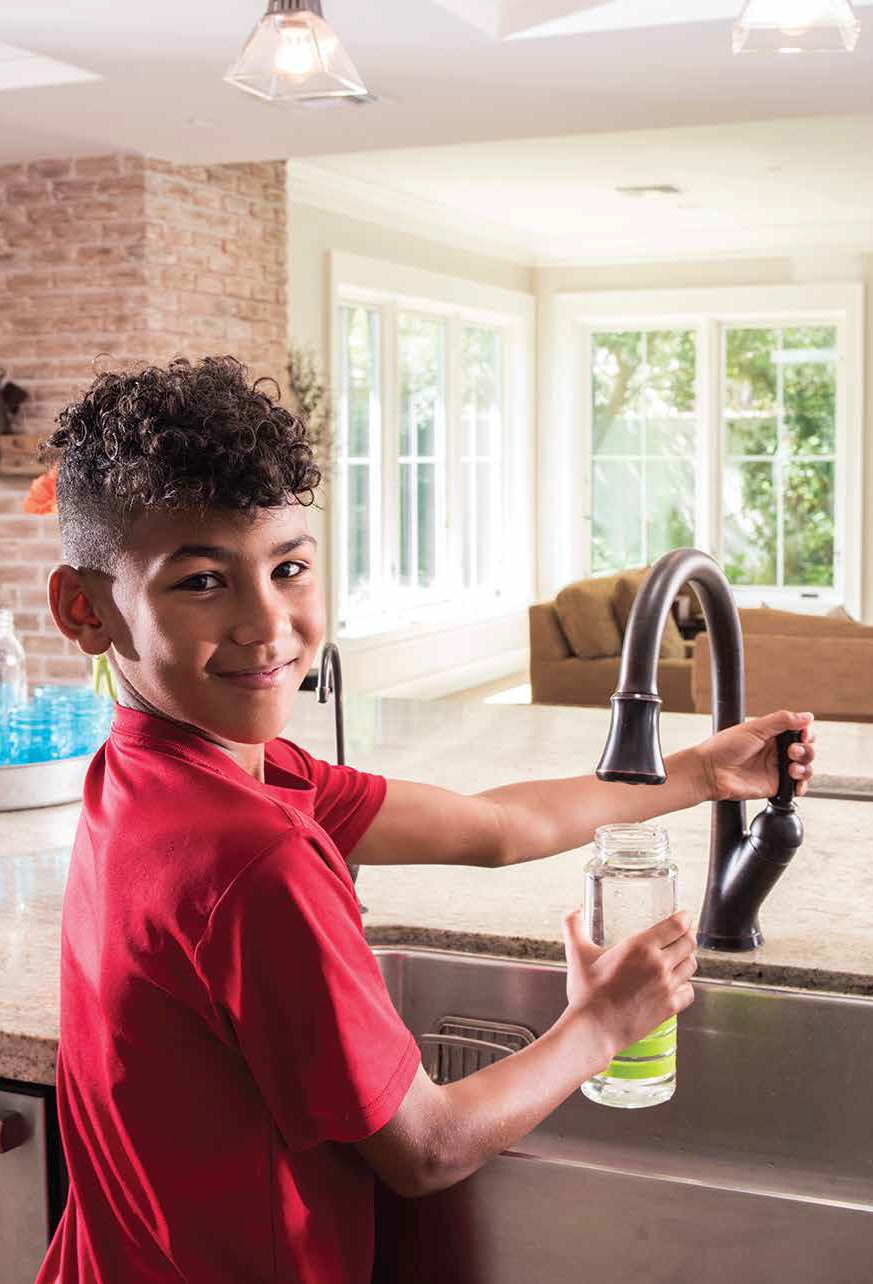 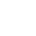 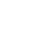 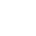 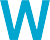 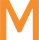 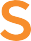 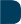 SUBSTANCEUNITSMCLLOWEST LEVELHIGHEST LEVELAVERAGEMAJOR SOURCE IN DRINKING WATERManganeseppbNone0.499244Naturally occurring elementGermaniumppbNone0.30.70.35Naturally occurring element; commercially available in combination with other elements and minerals; a byproduct ofzinc ore processing; used in infrared optics, fiber-optic systems, electronics and solar applicationsHAA6BrppbNone62814Byproduct of drinking water disinfectionHAA9ppbNone113619Byproduct of drinking water disinfectionTotal Organic CarbonppmNone2.74.23.3Naturally present in the environmentBromideppbNoneND9070Naturally occurring compoundSUBSTANCEUNITSMCLMCLGSAMPLE RESULTSHIGHEST RUNNING ANNUAL AVERAGEMAJOR SOURCEIN DRINKING WATERChlorineppmMRDL = 4Running Annual AverageMRDLG= 4<0.22 - 2.20.9Water additive used to control microbesTotal Organic Carbon Removal RatioNATT = 1 or greater Running Annual AverageNA1.0 - 3.21.4(lowest running annual average)Naturally present in the environmentChlorine DioxideppbMRDL= 800MRDLG= 800ND - 540NAWater additive as an oxidantChloriteppm10.8ND - 0.70.4(highest quarterly average)Byproduct of drinking water disinfectionBromateppb100NDNDByproduct of drinkingwater disinfectionTotal Trihalomethanes (TTHMs)ppb80Locational Running Annual AverageNA13 - 7154 (highest locational runningannual average)Byproduct of drinkingwater disinfectionHaloacetic Acids (HAA)ppb60Locational Running Annual AverageNA3 - 3017 (highest locational runningannual average)Byproduct of drinkingwater disinfectionSUBSTANCETREATMENT TECHNIQUEAPPLIES INSTEAD OF MCLMCLGHIGHESTMEASUREMENTLOWEST MONTHLYPERCENTAGEMAJOR SOURCE INDRINKING WATERTurbidityNo value can exceed 1 NTU andat least 95% of monthly measurements must be less than or equal to 0.3 NTUNA0.3 NTU100%Soil runoffSUBSTANCEACTION LEVEL(AL) APPLIES INSTEADOF MCLMCLG90% OF TAPS WERE LESS THAN OR EQUAL TO THIS VALUENUMBER OF SITES ABOVE THE ALMAJOR SOURCE IN DRINKING WATERLead90% of taps tested must not exceed 15 ppb03 ppbTwo (2)out of 54 taps sampledCorrosion of household plumbing systemsCopper90% of taps tested must not exceed1.3 ppm1.30.3 ppmZero (0)out of 54 taps sampledCorrosion of household plumbing systemsSUBSTANCEUNITSMCLMCLGSAMPLE RESULTS RANGEHIGHEST RUNNING ANNUAL AVERAGEHIGHEST RUNNING ANNUAL AVERAGEArsenic**ppb10- Running Annual Average0ND - 87Erosion of natural deposits; Runoff from orchards; Runoff from glass and electronics production wastes.Bariumppm22ND - 0.1NADischarge of drilling wastes; Discharge from metal refineries; Erosion of natural deposits.Chromiumppb100100ND - 5842Discharge from steel and pulp mills; Erosion of natural deposits.Fluorideppm440.5 - 0.6NAErosion of natural deposits; Water additive, which promotes strong teeth; Discharge from fertilizer and aluminum factories.Nitrate*** (as N)ppm1010ND - 5NARunoff from fertilizer use; Leaching from septic tanks, sewage; Erosion of natural deposits.SUBSTANCEMCLMCLGE. COLI MCL VIOLATIONMAJOR SOURCEIN DRINKING WATERTotal Coliform BacteriaTT (Level 1 or Level 2 Assessment)NANA (Level 1 or Level 2 assessment not required)Naturally present in the environmentE. coli BacteriaRoutine and repeat samples are total coliform-positive and either is E. coli-positive or system fails to take repeat samples followingE. coli-positive routine sample or system fails to analyze total coliform-positive repeat sample for E. coli.0No violation-zero (0) E. coli detectedHuman or animal fecal waste